Промежуточная  аттестация в 7 классах.1.Проанализируйте и заполните таблицу:

Характеристика особенностей климата Северной Америки.
2.  Участники школьной футбольной секции выбирают место для игры в футбол. Оцените, какой из участков, обозначенных на карте цифрами 1, 2 и 3, наиболее подходит для этого. Для обоснования своего ответа приведите два довода.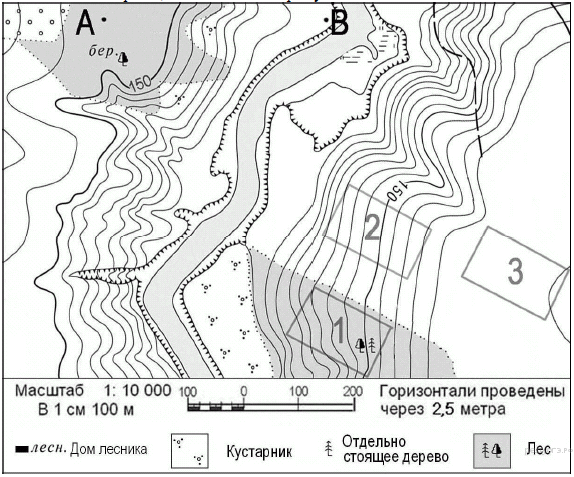 3.  Никарагуа — государство в Центральной Америке. На его территории находится два больших озера: Манагуа, длиной 51 км и шириной от 16 до 25 км, и Никарагуа, длиной 105 км и шириной около 70 км. Над поверхностью озера Никарагуа поднимаются три вулканических конуса, самый высокий из которых — Консепсьон. На юго-западном берегу озера Манагуа вздымается величественный вулкан Момотомбо. Цепь из 20 вулканов продолжается далее на северо-запад, к Тихому океану.Чем объясняется наличие большого количества вулканов на территории Никарагуа?4. Глобальные изменения климата могут привести к таянию покровных ледников и повышению вследствие этого уровня Мирового океана. Какой из перечисленных городов России может в наибольшей степени пострадать в случае такого развития событий?1) Кемерово2) Калининград3) Новосибирск4) Курск     5.  Для многих стран актуальными являются наблюдение за вулканической активностью и работа служб по оповещению населения о предстоящих извержениях вулканов. Для какой из перечисленных стран актуально постоянное наблюдение за вулканической активностью?1) Финляндия2) Исландия3) Египет4) Австралия6. В каком из следующих высказываний содержится информация о климате территории?1) В конце недели в Омской области температура по ночам будет понижаться до −31 °C.2) Вчера в Московской области день был пасмурный, ближе к вечеру опустился туман.3) Летом муссоны приносят большое количество осадков на территорию Вьетнама.4) Изменение температуры воздуха на побережье завтра будет сопровождаться изменением направления ветра и выпадением осадков.7.  Определите страну по ее краткому описанию. Это одна из самых густонаселенных стран Европы. Страна расположена на землях в устьях рек Рейна, Мааса и Шельды. Из почв, нанесенных этими реками, образовались дельта и обширная плоская низменность. Половина территории лежит ниже уровня моря, и только на юге местность повышается до 30 метров и более. Береговая линия сформирована наносными дюнами. За ними идут некогда отвоеванные у моря земли, называемые польдерами и защищенные дюнами и дамбами от морских вод. 
Территория широтаСредняя t январяСредняя 
t июляГодовое количество осадковРежим осадковКлиматКлимат
Территория широтаСредняя t январяСредняя 
t июляГодовое количество осадковРежим осадковпоясТип климатап-ов Аляска
55 с. ш.
п-ов Лабрадор0 -8°C.-16°C.+10°C.+16°C.2000 м500 мВесь год много
Больше летомумеренный
умеренныйУмеренно континентЧерты сходства:Черты сходства:Черты сходства:Черты сходства:Черты сходства:Черты сходства:Черты сходства:Черты различия: Черты различия: Черты различия: Черты различия: Черты различия: Черты различия: Черты различия: 